CU*Answers Board of Directors
Ballot:  2019 Regular Election 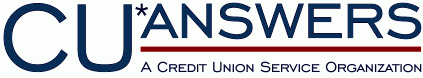 May 1, 2019Complete election rules and candidate information are available online at http://elections.cuanswers.com. Part 1: Filling Seats on the CU*Answers Board of DirectorsThe following names have been submitted to fill two (2) positions on the CU*Answers Board of Directors, for a term to begin October 1, 2019, and continuing through September 30, 2022. Please cast a vote for two (2) of the following (listed alphabetically by last name): 	Linda Bodie, Element FCU (Incumbent) 	Jeff Jorgensen, Sioux Empire FCU (Incumbent) Credit Union Name  	Authorized SignaturesCredit Union CEO 	     (Print Name) 	Credit Union Chairperson 	     (Print Name) 	Election RulesThere are three ways to cast your ballot:In person at the Annual Stockholders Meeting Electronically via responding to the e-ballot proxyVia a paper absentee proxy ballot mailed to CU*Answers The Credit Union appoints the CU*Answers Teller of Elections as proxy and authorizes him or her to represent and to vote at the Annual Stockholders Meeting all voting rights held by the Credit Union according to the directions indicated above.   This proxy will be voted only as directed above by the Credit Union.  The Credit Union may revoke this proxy at any time. All ballots will be tallied during the Annual Stockholders Meeting on Wednesday, June 19, 2019, at the J. W. Marriott in downtown Grand Rapids.  Ballots cast at the meeting must be signed by at least one authorized representative from the credit union, either the CEO or the Board Chairperson.  (Other credit union representatives attending must attach a letter of authorization signed by the Credit Union CEO and Chairperson in order to vote on behalf of the credit union.)  Ballots cast electronically must be submitted by the credit union CEO, no later than Friday, June 7, 2019Paper absentee ballots will be accepted until Friday, June 7, 2019 and must be signed by the credit union CEO.  Send the signed paper ballot to CU*Answers, Attn: Bob Frizzle, CFO, 6000 28th Street SE, Grand Rapids, MI  49546.Only one ballot may be cast per credit union owner; if multiple ballots are cast, the last one received will be counted and all others disregarded.